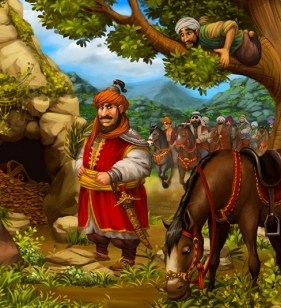 Некий человек совершил убийство, и родственники убитого его преследовали. Он прибежал к реке Нилу, но тут столкнулся с волком. В страхе он забрался на дерево, нависшее над рекой, и спрятался на нем, но увидел змею, которая там раскачивалась. Тогда он бросился в воду; но и тут подстерег его крокодил и сожрал.Басня показывает, что для человека, запятнанного преступлением, ни земля, ни воздух, ни вода не будут убежищем.